Прогноз чрезвычайных ситуаций, происшествий и аварийна 05 апреля 2024 года1.Природные ЧС:Метеорологический прогнозОЯ: – не прогнозируются.НЯ: – не прогнозируются.Прогноз гидрологической обстановки:В ближайшие несколько суток рост уровней воды в большинстве рек и процесс разрушения ледостава продолжатся. При снеготаянии местами могут происходить затопления территорий склоновым стоком. Наиболее интенсивно половодье будет развиваться в реках южных и центральных районов. Здесь сохранится вероятность резких подъемов уровней воды, выхода воды на пойму. Прогноз ледовой обстановки:В связи с повышением температуры воздуха процесс разрушения ледостава продолжится. Отдельные реки юга области вскроются.Прогноз паводковой обстановки: Затоплений жилых домов и объектов инфраструктуры не прогнозируются. Не исключается вероятность подтопления низменных участков населенных пунктов не имеющих естественного стока воды.Прогноз сейсмологической обстановки:Экзогенные геологические процессы на территории области по всем типам прогнозируются на уровне среднемноголетних значений.Прогноз экологической обстановки:На территории Свердловской области не прогнозируется высокого 
и экстремально высокого уровня загрязнения атмосферного воздуха.1.1. Прогноз биологической опасности:Эпидемиологическая обстановка: Будут продолжаться лечебно-профилактические мероприятия в связи 
с новой коронавирусной инфекцией.Обстановка по остальным инфекционным заболеваниям будет оставаться стабильной.Эпизоотическая обстановка: Продолжится реализация специальных противоэпизоотических 
и ветеринарно-санитарных мероприятий.2. Техногенные ЧС:Дорожно-транспортные происшествия:Возникновение ДТП возможно на участках автомобильных дорог: 
Р-354 Екатеринбург-Шадринск-Курган (Каменский ГО), Р-351 Екатеринбург-Тюмень (ГО Заречный), Екатеринбург-Нижний Тагил-Серов (ГО Верхняя Пышма), Кушва-Баранчинский (Кушвинский ГО), а также в населенных пунктах следующих муниципальных образований: МО «город Екатеринбург», город Нижний Тагил, Каменск-Уральский ГО, Серовский ГО, Полевской ГО, Кировградский ГО.Техногенные пожары:Техногенные пожары, вызванные нарушением правил эксплуатации печей, прогнозируются преимущественно в частных жилых домах, дачных, надворных постройках в городах и сельской местности.Прогноз нарушений на системах жилищно-коммунального хозяйства 
и жизнеобеспечения населения:В связи с изношенностью инженерных сетей и оборудования вероятны нарушения и инциденты на системах ЖКХ, с наибольшей вероятностью возникновения на системах водоснабжения, теплоснабжения. Вероятность нарушений на системе энергоснабжения в Свердловской области, вызванных порывами ветра (15-17 м/с) – низкая (0,1-0,2).Происшествия на водных объектах:В связи с установившимися положительными дневными температурами воздуха, не исключаются происшествия, связанные с выходом людей и техники на ослабленный, подтаявший лед, и происшествия на водохранилищах 
с нарушенным термическим режимом: Белоярском водохранилище (п. Заречный), Рефтинском водохранилище (п. Рефтинский), Исетском водохранилище 
(г. Среднеуральск).Рекомендованные превентивные мероприятияС целью снижения рисков и смягчения последствий возможных чрезвычайных ситуаций рекомендуется:Органам местного самоуправления муниципальных образований:1.1. При получении оперативного, экстренного или штормового предупреждения об опасных природных явлениях организовать оперативное прогнозирование возможных последствий, определить степень опасности, осуществить оповещение и информирование населения, которое может оказаться в зоне влияния опасного природного явления.- проверить и обеспечить готовность системы оповещения, средств связи и управления, в том числе дублирующих;- уточнить расчет сил и средств для ликвидации возможных чрезвычайных ситуаций;- усилить контроль за обстановкой по линии дежурно-диспетчерских служб, обеспечить немедленное прохождение информации и докладов.1.2. При возникновении опасных природных явлений на территории муниципальных образований необходимо в трёхдневный срок приглашать в пострадавший район представителя ближайшей метеостанции для подтверждения данного явления, с последующим запросом в ФГБУ «Уральское УГМС» о подтверждении опасного природного явления с описанием нанесенного разрушения, повреждения объектов, жилых построек и предварительного материального ущерба.1.3.	Для предотвращения происшествий на водных объектах, при обнаружении мест несанкционированного выезда техники и транспортных средств на лед, произвести засыпку подъездных путей и выставить запрещающие аншлаги. Осуществлять разъяснительную работу среди населения и любителей рыбной ловли по безопасному поведению людей 
на водных объектах в весенний период.1.4. В целях недопущения завоза и распространения на территории Свердловской области заболевания, вызванного новым коронавирусом (2019-nCoV):- взять под личный контроль санитарно-эпидемиологическую обстановку на территории муниципального образования.1.5. Проводить противоэпидемические и профилактические мероприятия по предупреждению распространения среди населения заболеваемости ОРВИ и пневмонии, ОКИ, острого вирусного гепатита «А», а также кори.1.6. Для предотвращения аварийных и чрезвычайных ситуаций 
на автомобильных дорогах:- проводить мониторинг дорожной обстановки на подведомственной территории;- регулярно информировать население о состоянии дорожного покрытия;- оперативно доводить прогнозную информацию по метеорологической обстановке до руководителей дорожно-эксплуатационных служб и предприятий, осуществляющих поддержание в удовлетворительном состоянии дорожного покрытия.1.7. Для предотвращения аварийных и чрезвычайных ситуаций на системах 
жизнеобеспечения необходимо:- поддерживать в готовности аварийно-восстановительные бригады по ликвидации возможных аварий на системах тепло-, водо-, газо- 
и электроснабжения;	- принимать меры по обеспечению бесперебойного электро- и водоснабжения котельных и водозаборных сооружений.1.8. Организовать работу с руководителями предприятий организаций, 
учреждений-владельцев зданий, сооружений и взять под личный контроль очистку кровель от снежно-ледяных масс. Особое внимание обратить на очистку кровли зданий с широкопролетными конструкциями.1.9. В целях предотвращения возникновения природных пожаров- усилить контроль за обстановкой по линии дежурно-диспетчерских служб, обеспечить немедленное прохождение информации и докладов;- продолжать мероприятия по очистке территорий в полосе отвода автомобильных и железнодорожных дорог;- организовать своевременное реагирование на выявленные термические аномалии и торфяные пожары;- своевременно принимать все исчерпывающие меры по ликвидации возгораний (торфяных пожаров) до наступления лесопожарного сезона.1.10	Активизировать работы по обработке мостовых сооружений 
и обеспечение готовности к безаварийному пропуску паводковых вод.1.11.	Активизировать противопаводковые мероприятия (очистить водопропускные трубы и канавы, стоки вдоль дорог от снега, наледи 
и мусора, и др.1.12 	Организовать работу по доведению информации о погодных условиях и их последствиях до владельцев и эксплуатирующих организаций гидротехнических сооружений.2. Органам ГИБДД: -	при возникновении неблагоприятных и опасных метеорологических явлений, влияющих на безопасность дорожного движения, обеспечить усиленное несение службы патрульными экипажами ДПС и на стационарных постах;-	реализовать меры по предупреждению аварийных ситуаций 
на участках автомобильных дорог (наиболее опасных к возникновению ДТП);	-	своевременно информировать население, дорожные службы, органы местного самоуправления муниципальных образований о состоянии дорожного покрытия.3. Руководителям предприятий, организаций и учреждений:3.1. Усилить охрану и предусмотреть меры безопасности промышленных и особо важных объектов, обеспечивающих жизнедеятельность населения, а также объектов с массовым пребыванием людей (спортивные сооружения, торговые и развлекательные центры и т.д.) при получении информации об угрозе террористических актов;3.2. Дорожно-эксплуатационным организациям своевременно и в полном объеме произвести необходимые работы для поддержания удовлетворительного состояния дорожного покрытия.4. Органам Государственного пожарного надзора для предотвращения роста техногенных пожаров в жилом секторе: 	- проводить регулярные проверки по контролю за использованием населением самодельных и несертифицированных электронагревательных приборов, бытовых газовых, керосиновых, бензиновых и других устройств;	- усилить работу в муниципальных образованиях по контролю за использованием населением самодельных и несертифицированных электронагревательных приборов, теплогенерирующих агрегатов 
и устройств, бытовых газовых, керосиновых, бензиновых и других устройств,
а также печного отопления.Специалист по мониторингу, прогнозированию и моделированию чрезвычайных ситуаций майор внутренней службы                                                                        Е.А. Замараева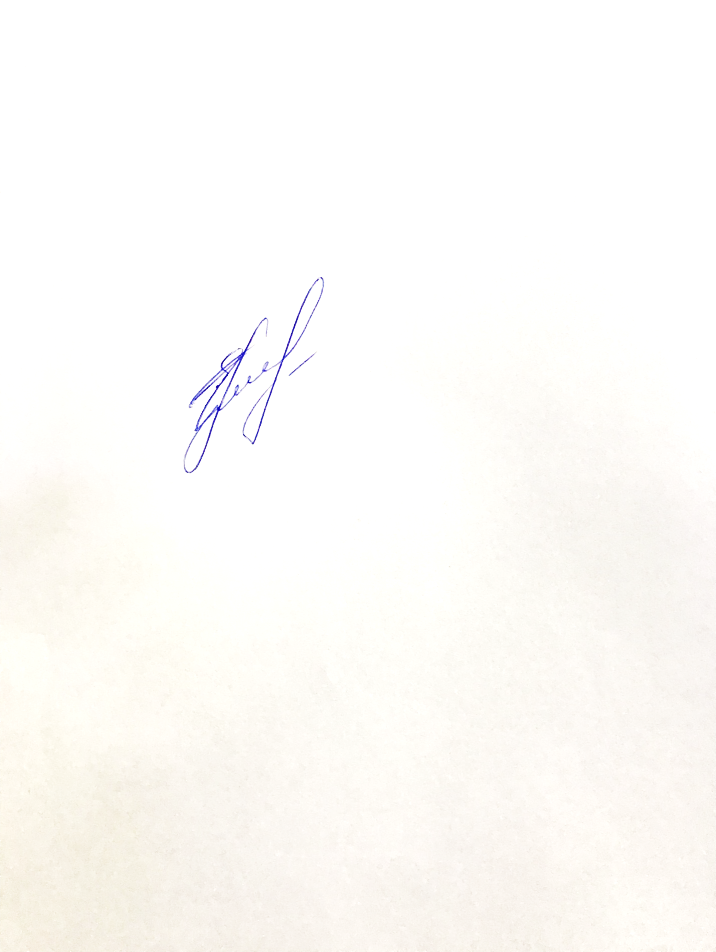 Старший оперативный дежурныйЦУКС ГУ МЧС России по Свердловской областимайор внутренней службы                                                                        Д.А. Черкашин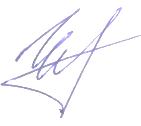 Погоду в Свердловской области будет определять на юге гребень антициклона, на севере ложбина циклона, днем с холодным фронтомПогоду в Свердловской области будет определять на юге гребень антициклона, на севере ложбина циклона, днем с холодным фронтомСвердловская областьПеременная облачность, местами небольшой дождь, днем на севере с мокрым снегом. Ветер юго-западный, днем на севере западный, северо-западный 4-9 м/с, местами порывы до 17 м/с. Температура воздуха ночью +2,+7°, днем на юге 13-18°, на севере 7-12°.МО «город Екатеринбург»Переменная облачность, без существенных осадков. Ветер юго-западный 4-9 м/с. Температура воздуха ночью +4,+6°, днем 16-18°.Северный УОПеременная облачность, местами небольшой дождь, днем с мокрым снегом. Ветер ночью юго-западный, днем западный, северо-западный 4-9 м/с, местами порывы до 17 м/с. Температура воздуха ночью +2,+6°, днем 7-12°.Восточный УОПеременная облачность, ночью преимущественно без осадков, днем местами небольшой дождь. Ветер юго-западный 4-9 м/с, местами порывы до 15 м/с. Температура воздуха ночью +4,+7°, днем 15-18°.Западный УОПеременная облачность, ночью преимущественно без осадков, днем местами небольшой дождь. Ветер юго-западный 4-9 м/с, местами порывы до 15 м/с. Температура воздуха ночью +2,+5°, днем 13-15°.Горнозаводской УОПеременная облачность, ночью преимущественно без осадков, днем местами небольшой дождь. Ветер юго-западный 4-9 м/с, местами порывы до 17 м/с. Температура воздуха ночью +3,+6°, днем 13-15°.Южный УОПеременная облачность, ночью преимущественно без осадков, днем местами небольшой дождь. Ветер юго-западный 4-9 м/с, местами порывы до 15 м/с. Температура воздуха ночью +3,+6°, днем 14-18°.